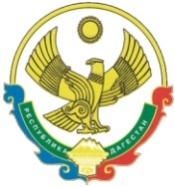 РЕСПУБЛИКА  ДАГЕСТАНСОБРАНИЕ   ДЕПУТАТОВГОРОДСКОГО ОКРУГА «ГОРОД КАСПИЙСК»368300, РД, г. Каспийск, ул. Орджоникидзе, 12, тел. 8 (246) 5-12-88, факс 8 (246) 5-12-88 сайт: kasp.info@yandex.ru.	23 октября  2017  годаРЕШЕНИЕ № 10622-ой внеочередной сессии Собраниядепутатов городского округа «город Каспийск»шестого созываО проекте Решения Собрания депутатов городского округа «город Каспийск» «О внесении изменений и дополненийв Устав городского округа «город Каспийск»         В соответствии со статьей 44 Федерального закона от 06.10.2003г. № 131-ФЗ «Об общих принципах организации местного самоуправления в Российской Федерации, статьями 30 и 48 Устава городского округа «город Каспийск»,Собрание депутатов городского округа «город Каспийск»РЕШАЕТ:Принять проект Решения Собрания депутатов городского округа «город Каспийск» «О внесении изменений и дополнений в Устав городского округа «город Каспийск» (приложение №1).2. Настоящее Решение подлежит одновременному опубликованию с проектом Решения Собрания депутатов городского округа «город Каспийск» «О внесении изменений и дополнений в Устав городского округа «город Каспийск» и вступает в силу со дня его официального опубликования.Главагородского округа«город Каспийск»                                                                            М.С. АбдулаевПредседатель Собрания депутатовгородского округа «город Каспийск»                                                А.Д. ДжаватовПРОЕКТПриложение № 1к  Решению Собрания депутатовгородского округа «город Каспийск»№   от   «» 2017 года «О проекте Решения Собрания депутатов городского округа «город Каспийск» «О внесении изменений и дополненийв Устав городского округа «город Каспийск»Собрание депутатов городского округа «город Каспийск»РЕШЕНИЕ «О внесении изменений и дополнений в Устав городского округа «город Каспийск»С целью приведения Устава городского округа «город Каспийск» в соответствие с Федеральным законом от 06.10.2003 г. № 131-ФЗ «Об общих принципах организации местного самоуправления в Российской Федерации» Собрание депутатов городского округа «город Каспийск»,РЕШАЕТ:I. Внести в Устав городского округа «город Каспийск» следующие изменения и дополнения:1) статью 7 часть 1 дополнить пунктом следующего содержания:«4.1. Осуществление в ценовых зонах теплоснабжения муниципального контроля за выполнением единой теплоснабжающей организацией мероприятий по строительству, реконструкции и (или) модернизации объектов теплоснабжения, необходимых для развития, повышения надежности и энергетической эффективности системы теплоснабжения и определенных для нее в схеме теплоснабжения в пределах полномочий, установленных Федеральным законом от 27.07.2010 №190-ФЗ «О теплоснабжении»»;2) статью 8 часть 1 дополнить пунктом следующего содержания:«15. Оказание содействия развитию физической культуры и спорта инвалидов, лиц с ограниченными возможностями здоровья, адаптивной физической культуры и адаптивного спорта»;3) статью 34 часть 4 дополнить пунктами следующего содержания:          «4.1. Встречи депутата с избирателями проводятся в помещениях, специально отведенных местах, а также на внутридворовых территориях при условии, что их проведение не повлечет за собой нарушение функционирования объектов жизнеобеспечения, транспортной или социальной инфраструктуры, связи, создание помех движению пешеходов и (или) транспортных средств либо доступу граждан к жилым помещениям или объектам транспортной или социальной инфраструктуры. Уведомление органов исполнительной власти Республики Дагестан или органов местного самоуправления о таких встречах не требуется. При этом депутат вправе предварительно проинформировать указанные органы о дате и времени их проведения»;        «4.2. Органы местного самоуправления определяют специально отведенные места для проведения встреч депутатов с избирателями, а также определяют перечень помещений, предоставляемых органами местного самоуправления для проведения встреч депутатов с избирателями, и порядок их предоставления»;         «4.3. Встречи депутата с избирателями в форме публичного мероприятия проводятся в соответствии с законодательством Российской Федерации о собраниях, митингах, демонстрациях, шествиях и пикетированиях»;        «4.4. Воспрепятствование организации или проведению встреч депутата с избирателями в форме публичного мероприятия, определяемого законодательством Российской Федерации о собраниях, митингах, демонстрациях, шествиях и пикетированиях, влечет за собой административную ответственность в соответствии с законодательством Российской Федерации»;4)  статью38  дополнить частью следующего содержания:         «4. В случае досрочного прекращения полномочий главы городского округа избрание главы городского округа, избираемого Собранием депутатов городского округа из числа кандидатов, представленных конкурсной комиссией по результатам конкурса, осуществляется не позднее чем через шесть месяцев со дня такого прекращения полномочий. При этом если до истечения срока полномочий Собрания депутатов городского округа осталось менее шести месяцев, избрание главы городского округа из числа кандидатов, представленных конкурсной комиссией по результатам конкурса, - в течение трех месяцев со дня избрания Собрания депутатов городского округа в правомочном составе»;         5) статью 48 дополнить частями следующего содержания:        «8.Изменения и дополнения, внесенные в устав городского округа и изменяющие структуру органов местного самоуправления, разграничение полномочий между органами местного самоуправления (за исключением случаев приведения устава городского округа в соответствие с федеральными законами, а также изменения полномочий, срока полномочий, порядка избрания выборных должностных лиц местного самоуправления), вступают в силу после истечения срока полномочий Собрания депутатов городского округа, принявшего муниципальный правовой акт о внесении указанных изменений и дополнений в устав городского округа»;          «9. Изменения и дополнения в устав городского округа вносятся муниципальным правовым актом, который оформляется решением Собрания депутатов городского округа, подписанным его председателем и главой городского округа»;           6) статью 50 дополнить частью 4 следующего содержания:«4. Муниципальные нормативные правовые акты, затрагивающие права, свободы и обязанности человека и гражданина, устанавливающие правовой статус организаций, учредителем которых выступает муниципальное образование, а также соглашения, заключаемые между органами местного самоуправления, вступают в силу после их официального опубликования (обнародования)»;         7) в части 2 статьи 76 слова «осуществлении полномочий по решению указанных вопросов и иных полномочий» заменить словами «осуществлении полномочий по решению указанных вопросов, иных полномочий и реализации прав»;II.Утвердить актуальную редакцию измененных статей Устава городского округа «город Каспийск».           III.Главе городского округа «город Каспийск» в порядке, установленном Федеральным законом от 21.07.2005 года № 97-ФЗ «О государственной регистрации Уставов муниципальных образований» представить настоящее Решение «О внесении изменений и дополнений в Устав городского округа «город Каспийск» на государственную регистрацию в Управление Министерства юстиции Российской Федерации по Республике Дагестан.IV. Главе городского округа «город Каспийск» опубликовать Решение «О внесении изменений и дополнений в Устав городского округа «город Каспийск» в течении семи дней со дня его поступления из Управления Министерства юстиции Российской Федерации по Республике Дагестан после его государственной регистрации.V. Настоящее Решение после государственной регистрации вступает в силу со дня его официального опубликования.Глава городского округа «город Каспийск»                                                                                М.С.АбдулаевПредседатель Собрания депутатов 	          городского округа «город Каспийск»                                           А.Д.Джаватов